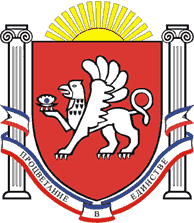 РЕСПУБЛИКА  КРЫМРАЗДОЛЬНЕНСКИЙ  РАЙОНАДМИНИСТРАЦИЯ БОТАНИЧЕСКОГО СЕЛЬСКОГО ПОСЕЛЕНИЯПОСТАНОВЛЕНИЕ08 августа 2019 года                     с. Ботаническое                                   №  178«Об отмене постановления администрации Ботанического сельского поселения Раздольненского района Республики Крым от 11.08.2017 г. № 118«Об утверждении Порядка организации сбора отработанных ртутьсодержащих (люминесцентных) ламп на территории муниципального образования Ботаническое сельское поселение»В соответствии с Федеральным законом от 06.10.2003 № 131-ФЗ "Об общих принципах организации местного самоуправления в Российской Федерации", руководствуясь Уставом Ботанического сельского поселения Раздольненского района Республики Крым, принимая во внимание экспертное заключение Министерства юсиции Республики Крым от 07.07.2019г. на постановление от 11.08.2017 №118, Администрация Ботанического сельского поселения Раздольненского района Республики Крым,ПОСТАНОВЛЯЕТ:1.Отменить постановление администрации Ботанического сельского поселения Раздольненского района Республики Крым от 11.08.2017 г. № 118 «Об утверждении Порядка организации сбора отработанных ртутьсодержащих (люминесцентрных) ламп на территории муниципального образования Ботаническое сельское поселение».2. Настоящее постановление вступает в силу со дня его официального обнародования.И.о. главы администрацииБотанического сельского поселения                                        О.А. Шевченко